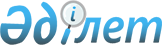 Жоспардан тыс салықтық және бюджетке төленетін өзге де міндетті төлемдері Қазақстан Республикасының Ұлттық қорына есепке алынатын шикізат секторы ұйымдарының тізбелерін бекіту туралы
					
			Күшін жойған
			
			
		
					Қазақстан Республикасы Үкіметінің қаулысы 2001 жылғы 19 наурыз N 369А. Күші жойылды - ҚР Үкіметінің 2006.09.04. N 835 қаулысымен.

      Қазақстан Республикасының Үкіметі қаулы етеді:  

      1. Қоса беріліп отырған 1-5-қосымшаларға сәйкес салықтық және бюджетке төленетін өзге де міндетті төлемдердің тиісті жылға арналған республикалық және жергілікті бюджеттерге түсетін түсімдердің бекітілген сомасынан асып түсетіні Қазақстан Республикасының Ұлттық қорына есепке алынатын шикізат секторы ұйымдарының тізбелері бекітілсін. <*>  

      Ескерту. 1-тармаққа өзгерту енгізілді - ҚР Үкіметінің 2002.02.07. N  175   қаулысымен . 

      2. Осы қаулы "Қазақстан Республикасының кейбір заң актілеріне Қазақстан Республикасы Ұлттық қорының жұмыс істеу мәселелері бойынша өзгерістер мен толықтырулар енгізу туралы" Қазақстан Республикасының Заңы қолданысқа енгізілген күнінен бастап күшіне енеді.           Қазақстан Республикасының 

     Премьер-Министрі Қазақстан Республикасы          

Үкіметінің                

2001 жылғы 19 наурыздағы         

N 369А қаулысына            

1-қосымша                      Ескерту. 1-қосымшаға өзгерту енгізілді - ҚР Үкіметінің 2002.10.14. N  1120 , 2004.01.26.  N 81  (өзгеріс 2004 жылғы 1 қаңтардан бастап күшiне енедi), 2004.07.28. N  798  (өзгеріс 2004 жылғы 1 сәуірден бастап күшiне енедi), 2005.10.26. N  1077  (2005 жылғы 1 қыркүйектен бастап қолданысқа енгiзiледi)   қаулыларымен.  

  Корпоративтік табыс салығы Қазақстан Республикасының Ұлттық қорына аударылатын шикізат секторы ұйымдарының тізбесі ____________________________________________________________________ 

 Р/р              Ұйымдардың атауы  

 N 

____________________________________________________________________ 

 1    "Ақтөбемұнайгаз - СНПС" ашық акционерлік қоғамы 

 2     (алынып тасталды - 2004.01.26.  N 81  қаулысымен)  

 3     (алынып тасталды - 2004.07.28. N  798  қаулысымен)  

 4    "Теңізшевройл" жауапкершілігі шектеулі серіктестігі 

 5     (алынып тасталды - 2004.01.26.  N 81  қаулысымен) 

 6    "Қарашығанақ Петролеум Оперейтинг Б.В." 

 7-9   (алынып тасталды - 2004.01.26.  N 81  қаулысымен) 

 10   "Маңғыстаумұнайгаз" ашық акционерлік қоғамы 

 11    (алынып тасталды - 2004.07.28. N  798  қаулысымен) 

 12   "Қаражанбасмұнай" ашық акционерлік қоғамы 

 13    (алынып тасталды - 2004.01.26.  N 81  қаулысымен) 

 14    (алынып тасталды - 2004.01.26.  N 81  қаулысымен) 

 15   "ҚазМұнайГаз" Барлау Өндіру" акционерлік қоғамы 

 16   "ПетроҚазақстан Құмкөл Ресорсиз" акционерлік қоғамы 

 17   "Торғай Петролеум" акционерлiк қоғамы             Қазақстан Республикасы        

Үкіметінің               

2001 жылғы 19 наурыздағы        

N 369А қаулысына            

2-қосымша                       Ескерту. 2-қосымшаға өзгерту енгізілді - ҚР Үкіметінің 2004.01.26.  N 81  қаулысымен (өзгеріс 2004 жылғы 1 қаңтардан бастап күшiне енедi).  

  Қазақстан Республикасының аумағында өндірілген тауарларға, орындалған жұмыстар мен   көрсетілген қызметтерге салынатын жоспардан тыс қосылған құн салығы Қазақстан Республикасының Ұлттық қорына аударылатын шикізат секторы ұйымдарының тізбесі _____________________________________________________________ 

 Р/р             Ұйымдардың атауы 

  N 

_____________________________________________________________ 

 1  (алынып тасталды - 2004.01.26.  N 81  қаулысымен) 

_____________________________________________________________         Қазақстан Республикасы       

Үкіметінің             

2001 жылғы 19 наурыздағы      

N 369А қаулысына          

3-қосымша                      Ескерту. 3-қосымшаға өзгерту енгізілді - ҚР Үкіметінің 2004.01.26.  N 81  (өзгеріс 2004 жылғы 1 қаңтардан бастап күшiне енедi), 2004.07.28. N  798  (өзгеріс 2004 жылғы 1 сәуірден бастап күшiне енедi), 2005.10.26. N  1077  (2005 жылғы 1 қыркүйектен бастап қолданысқа енгiзiледi)   қаулыларымен.  

  Жоспардан тыс роялтиі Қазақстан Республикасының Ұлттық қорына аударылатын шикізат секторы ұйымдарының тізбесі ___________________________________________________________________ 

  Р/р              Ұйымдардың атауы  

   N 

___________________________________________________________________ 

 1    "Ақтөбемұнайгаз - СНПС" ашық акционерлік қоғамы 

 2     (алынып тасталды - 2004.01.26.  N 81  қаулысымен) 

 3     (алынып тасталды - 2004.07.28. N  798  қаулысымен) 

 4-8   (алынып тасталды - 2004.01.26.  N 81  қаулысымен) 

 9    "Маңғыстаумұнайгаз" ашық акционерлік қоғамы 

 10    (алынып тасталды - 2004.07.28. N  798  қаулысымен) 

 11   "Қаражанбасмұнай" ашық акционерлік қоғамы 

 12   "ҚазМұнайГаз" Барлау Өндіру" акционерлік қоғамы 

 13   "ПетроҚазақстан Құмкөл Ресорсиз" акционерлiк қоғамы 

 14   "Торғай Петролеум" акционерлік қоғамы 

 15   "Теңiзшевройл" жауапкершілiгi шектеулi серiктестiгi 

___________________________________________________________________ Қазақстан Республикасы        

Үкіметінің             

2001 жылғы 19 наурыздағы       

N 369А қаулысына          

4-қосымша                      Ескерту. 4-қосымшаға өзгеріс енгізілді - ҚР Үкіметінің 2004.01.26.  N 81  қаулысымен   (өзгеріс 2004 жылғы 1 қаңтардан бастап күшiне енедi).  

  Жоспардан тыс бонустары Қазақстан Республикасының Ұлттық қорына аударылатын шикізат секторы ұйымдарының тізбесі _____________________________________________________________ 

 Р/р             Ұйымдардың атауы 

  N    

 _____________________________________________________________ 

 1   (алынып тасталды - 2004.01.26.  N 81  қаулысымен) 

 2   (алынып тасталды - 2004.01.26.  N 81  қаулысымен) 

 _____________________________________________________________    Қазақстан Республикасы        

Үкіметінің             

2001 жылғы 19 наурыздағы        

N 369А қаулысына           

5-қосымша                      Ескерту. 5 қосымша өзгерді - ҚР Үкіметінің 2002.02.07. N  175  қаулысымен .   

  Қазақстан Республикасының өнімді бөлу жөніндегі жоспардан тыс үлесі Қазақстан Республикасының Ұлттық қорына аударылатын шикізат секторы ұйымдарының тізбесі <*>  _____________________________________________________________ 

 Р/р             Ұйымдардың атауы 

  N    

 _____________________________________________________________ 

 1      "Қарашығанақ Петролеум Оперейтинг Б.В." 

 _____________________________________________________________    

 

 
					© 2012. Қазақстан Республикасы Әділет министрлігінің «Қазақстан Республикасының Заңнама және құқықтық ақпарат институты» ШЖҚ РМК
				